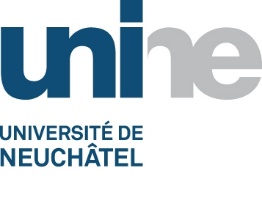 Form for requesting a workplace
June 2021 exam sessionThis form should be used by students who are encountering practical difficulties in taking their exams remotely (e.g., defective equipment, inability to work undisturbed, connexion issues, etc.). personal informationSURNAME (S) :		First name (s) :	Email address :		Phone number :	How many forms have you sent  : 	Date of my request : exam informationFaculty :	 	Program :	Exam name :	Exam date :		 Written exam 	 Oral examExam schedule :	Start : 	
	End : 	request and reason I would like to have access to a workspace equipped with a computer  I have my own laptop that I will bring with me and I only need a place to work without equipment My need is of a different kind: Reason for my request : 